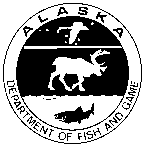 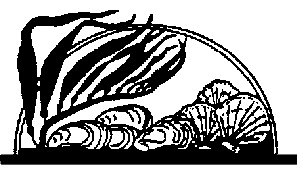 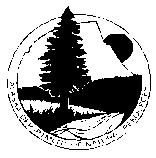 *Complete one operation and development plan for each speciesAQUATIC FARM OPERATION AND DEVELOPMENT PLAN – PART AName  	  Species ADNR Lease ADL No. 	ADF&G Permit No.  -  -  - Provide an estimate of the total days and number of people (including yourself) that will be needed to operate your farm site for each year:	Year 1:		Number of Days 			Number of People 	Year 2:		Number of Days 			Number of People 	Year 3:		Number of Days 			Number of People 	Year 4:		Number of Days 			Number of People 	Year 5:		Number of Days 			Number of People Site Monitoring/MaintenanceHow often, in days per month, do you intend to monitor your site for things such as adequate anchoring, disease, exotic species settlement, fouling, gear drift, snow load, wind damage, vandalism, etc.?  Growing season 	(days/month) 	Winter months 	(days/month)Where will you store any farm gear and/or equipment when not in use?How will you keep the gear and aquatic farm product free of fouling organisms (hot-dip, air dry	, pressure washing, etc.)?  How will you manage incidental species over the course of operations (sea urchins, sea cucumbers, butter clams, or other non-targeted species)? For on-bottom culture, if you intend to use predator netting, how long will you keep netting over your product?RecordkeepingWhat methods are you going to use to measure the success of your operation (growth, survival or mortality rates, production, etc.)? Will you maintain records of aquatic farm product, such as counts and measurements to track survival and growth?  Yes  No  Describe: Do you plan to record other physical or environmental parameters at your site such as water temperatures and salinity?  Yes  No  Describe: HarvestHow often do you intend to harvest your product? How do you intend to harvest your product? 	Suspended:	Manual  Other:                     On-Bottom:  Hand/Digging  Hydraulic wand 	Manual  Other: SalesDNR has a commercial use requirement (CUR) of $3,000 per acre per year or $15,000 per farm, whichever is less.  What is your anticipated total production using farm gate value by the end of year 5?$ Seed Acquisition	a.	For shellfish: which certified seed source(s) will you use? b. 	For aquatic plants: which seed source provider(s) will you use?  c. 	Applicable for indigenous species (mussels, scallops, abalone, etc.), how do you intend to collect wild seed?PART A – SIGNATURE BLOCKSignature: 	Date: AQUATIC FARMING OPERATION AND DEVELOPMENT PLAN - PART BAQUATIC FARMING OPERATION AND DEVELOPMENT PLAN - PART BAQUATIC FARMING OPERATION AND DEVELOPMENT PLAN - PART BAQUATIC FARMING OPERATION AND DEVELOPMENT PLAN - PART BAQUATIC FARMING OPERATION AND DEVELOPMENT PLAN - PART BAQUATIC FARMING OPERATION AND DEVELOPMENT PLAN - PART BAQUATIC FARMING OPERATION AND DEVELOPMENT PLAN - PART BAQUATIC FARMING OPERATION AND DEVELOPMENT PLAN - PART BAQUATIC FARMING OPERATION AND DEVELOPMENT PLAN - PART BComplete one operation and development plan for each species using a reasonable expectation of what you believe is possible for each year of the 10-year lease and operation permit.  This is a projection to help you visualize a 10-year farming plan. By the end of year 5, sales must meet or exceed the commercial use requirement and be maintained or increased in the remaining years of the lease.  Commercial use equals the annual sum of farm sales from all species combined.  An amendment is needed to make any significant changes to gear or acquired numbers. Complete one operation and development plan for each species using a reasonable expectation of what you believe is possible for each year of the 10-year lease and operation permit.  This is a projection to help you visualize a 10-year farming plan. By the end of year 5, sales must meet or exceed the commercial use requirement and be maintained or increased in the remaining years of the lease.  Commercial use equals the annual sum of farm sales from all species combined.  An amendment is needed to make any significant changes to gear or acquired numbers. Complete one operation and development plan for each species using a reasonable expectation of what you believe is possible for each year of the 10-year lease and operation permit.  This is a projection to help you visualize a 10-year farming plan. By the end of year 5, sales must meet or exceed the commercial use requirement and be maintained or increased in the remaining years of the lease.  Commercial use equals the annual sum of farm sales from all species combined.  An amendment is needed to make any significant changes to gear or acquired numbers. Complete one operation and development plan for each species using a reasonable expectation of what you believe is possible for each year of the 10-year lease and operation permit.  This is a projection to help you visualize a 10-year farming plan. By the end of year 5, sales must meet or exceed the commercial use requirement and be maintained or increased in the remaining years of the lease.  Commercial use equals the annual sum of farm sales from all species combined.  An amendment is needed to make any significant changes to gear or acquired numbers. Complete one operation and development plan for each species using a reasonable expectation of what you believe is possible for each year of the 10-year lease and operation permit.  This is a projection to help you visualize a 10-year farming plan. By the end of year 5, sales must meet or exceed the commercial use requirement and be maintained or increased in the remaining years of the lease.  Commercial use equals the annual sum of farm sales from all species combined.  An amendment is needed to make any significant changes to gear or acquired numbers. Complete one operation and development plan for each species using a reasonable expectation of what you believe is possible for each year of the 10-year lease and operation permit.  This is a projection to help you visualize a 10-year farming plan. By the end of year 5, sales must meet or exceed the commercial use requirement and be maintained or increased in the remaining years of the lease.  Commercial use equals the annual sum of farm sales from all species combined.  An amendment is needed to make any significant changes to gear or acquired numbers. Complete one operation and development plan for each species using a reasonable expectation of what you believe is possible for each year of the 10-year lease and operation permit.  This is a projection to help you visualize a 10-year farming plan. By the end of year 5, sales must meet or exceed the commercial use requirement and be maintained or increased in the remaining years of the lease.  Commercial use equals the annual sum of farm sales from all species combined.  An amendment is needed to make any significant changes to gear or acquired numbers. Complete one operation and development plan for each species using a reasonable expectation of what you believe is possible for each year of the 10-year lease and operation permit.  This is a projection to help you visualize a 10-year farming plan. By the end of year 5, sales must meet or exceed the commercial use requirement and be maintained or increased in the remaining years of the lease.  Commercial use equals the annual sum of farm sales from all species combined.  An amendment is needed to make any significant changes to gear or acquired numbers. Complete one operation and development plan for each species using a reasonable expectation of what you believe is possible for each year of the 10-year lease and operation permit.  This is a projection to help you visualize a 10-year farming plan. By the end of year 5, sales must meet or exceed the commercial use requirement and be maintained or increased in the remaining years of the lease.  Commercial use equals the annual sum of farm sales from all species combined.  An amendment is needed to make any significant changes to gear or acquired numbers. NameNameDNR ADLDNR ADLADF&G Permit No.ADF&G Permit No.Species (scientific and common name)Species (scientific and common name)Species (scientific and common name)Calendar YearInstallation ScheduleInstallation ScheduleInstallation ScheduleSeed AcquisitionSeed AcquisitionProjected Harvest and SalesProjected Harvest and SalesProjected Harvest and SalesCalendar Year(What you plan to install each year; type, number, and dimensions/poundage; needs to correspond with diagrams and drawings. Note if removed annually.)(What you plan to install each year; type, number, and dimensions/poundage; needs to correspond with diagrams and drawings. Note if removed annually.)(What you plan to install each year; type, number, and dimensions/poundage; needs to correspond with diagrams and drawings. Note if removed annually.)# of Hatchery Produced SeedTotal seed to be acquired (shellfish) or total feet of line (aquatic plants).OR # of Seed from Natural Set on Gear or Wild stockOnly for indigenous species to be collected for farm.Not broodstock.Projected Sales3Projected Sales3# of Organisms or # of PoundsCalendar YearSupport Facilities1Equipment/ Gear2Anchoring Systems# of Hatchery Produced SeedTotal seed to be acquired (shellfish) or total feet of line (aquatic plants).OR # of Seed from Natural Set on Gear or Wild stockOnly for indigenous species to be collected for farm.Not broodstock.Projected Sales3Projected Sales3# of Organisms or # of Pounds(Year 1)$20$(Year 2)$20$(Year 3)$20$(Year 4)$20$(Year 5)4$204$I understand I must improve productivity according to above operation and development plan for this species and that this plan can be amended to reflect any changes as the aquatic farm operations develop.I understand I must improve productivity according to above operation and development plan for this species and that this plan can be amended to reflect any changes as the aquatic farm operations develop.I understand I must improve productivity according to above operation and development plan for this species and that this plan can be amended to reflect any changes as the aquatic farm operations develop.I understand I must improve productivity according to above operation and development plan for this species and that this plan can be amended to reflect any changes as the aquatic farm operations develop.I understand I must improve productivity according to above operation and development plan for this species and that this plan can be amended to reflect any changes as the aquatic farm operations develop.I understand I must improve productivity according to above operation and development plan for this species and that this plan can be amended to reflect any changes as the aquatic farm operations develop.I understand I must improve productivity according to above operation and development plan for this species and that this plan can be amended to reflect any changes as the aquatic farm operations develop.I understand I must improve productivity according to above operation and development plan for this species and that this plan can be amended to reflect any changes as the aquatic farm operations develop.I understand I must improve productivity according to above operation and development plan for this species and that this plan can be amended to reflect any changes as the aquatic farm operations develop.SignatureSignatureSignatureSignatureSignatureDateDateDateDate1 Support facilities examples: caretaker, storage, or processing facilities, work rafts, etc. This must correspond to diagrams and drawings. 2 Equipment examples: grow-out rafts, longlines, buoys, etc. Gear examples: trays, tiers of lantern nets, or predator netting. This must correspond to diagrams and drawings.
3 Projected sales are based on Farm Gate Income which is defined as the unprocessed value, excluding the cost of packaging or transport of the product to its’ first point of sale.
4 For new operations, by the end of the 5th year, projected sales for all species combined must meet the commercial use requirement (CUR) defined as the annual sales of at least $3,000 per acre or fraction of an acre, or $15,000 per farm, whichever is less (11 AAC 63.03(b)). The CUR applies to the combined total of all species, is not a “per species” requirement and must be maintained or increased in Years 6 - 10. 1 Support facilities examples: caretaker, storage, or processing facilities, work rafts, etc. This must correspond to diagrams and drawings. 2 Equipment examples: grow-out rafts, longlines, buoys, etc. Gear examples: trays, tiers of lantern nets, or predator netting. This must correspond to diagrams and drawings.
3 Projected sales are based on Farm Gate Income which is defined as the unprocessed value, excluding the cost of packaging or transport of the product to its’ first point of sale.
4 For new operations, by the end of the 5th year, projected sales for all species combined must meet the commercial use requirement (CUR) defined as the annual sales of at least $3,000 per acre or fraction of an acre, or $15,000 per farm, whichever is less (11 AAC 63.03(b)). The CUR applies to the combined total of all species, is not a “per species” requirement and must be maintained or increased in Years 6 - 10. 1 Support facilities examples: caretaker, storage, or processing facilities, work rafts, etc. This must correspond to diagrams and drawings. 2 Equipment examples: grow-out rafts, longlines, buoys, etc. Gear examples: trays, tiers of lantern nets, or predator netting. This must correspond to diagrams and drawings.
3 Projected sales are based on Farm Gate Income which is defined as the unprocessed value, excluding the cost of packaging or transport of the product to its’ first point of sale.
4 For new operations, by the end of the 5th year, projected sales for all species combined must meet the commercial use requirement (CUR) defined as the annual sales of at least $3,000 per acre or fraction of an acre, or $15,000 per farm, whichever is less (11 AAC 63.03(b)). The CUR applies to the combined total of all species, is not a “per species” requirement and must be maintained or increased in Years 6 - 10. 1 Support facilities examples: caretaker, storage, or processing facilities, work rafts, etc. This must correspond to diagrams and drawings. 2 Equipment examples: grow-out rafts, longlines, buoys, etc. Gear examples: trays, tiers of lantern nets, or predator netting. This must correspond to diagrams and drawings.
3 Projected sales are based on Farm Gate Income which is defined as the unprocessed value, excluding the cost of packaging or transport of the product to its’ first point of sale.
4 For new operations, by the end of the 5th year, projected sales for all species combined must meet the commercial use requirement (CUR) defined as the annual sales of at least $3,000 per acre or fraction of an acre, or $15,000 per farm, whichever is less (11 AAC 63.03(b)). The CUR applies to the combined total of all species, is not a “per species” requirement and must be maintained or increased in Years 6 - 10. 1 Support facilities examples: caretaker, storage, or processing facilities, work rafts, etc. This must correspond to diagrams and drawings. 2 Equipment examples: grow-out rafts, longlines, buoys, etc. Gear examples: trays, tiers of lantern nets, or predator netting. This must correspond to diagrams and drawings.
3 Projected sales are based on Farm Gate Income which is defined as the unprocessed value, excluding the cost of packaging or transport of the product to its’ first point of sale.
4 For new operations, by the end of the 5th year, projected sales for all species combined must meet the commercial use requirement (CUR) defined as the annual sales of at least $3,000 per acre or fraction of an acre, or $15,000 per farm, whichever is less (11 AAC 63.03(b)). The CUR applies to the combined total of all species, is not a “per species” requirement and must be maintained or increased in Years 6 - 10. 1 Support facilities examples: caretaker, storage, or processing facilities, work rafts, etc. This must correspond to diagrams and drawings. 2 Equipment examples: grow-out rafts, longlines, buoys, etc. Gear examples: trays, tiers of lantern nets, or predator netting. This must correspond to diagrams and drawings.
3 Projected sales are based on Farm Gate Income which is defined as the unprocessed value, excluding the cost of packaging or transport of the product to its’ first point of sale.
4 For new operations, by the end of the 5th year, projected sales for all species combined must meet the commercial use requirement (CUR) defined as the annual sales of at least $3,000 per acre or fraction of an acre, or $15,000 per farm, whichever is less (11 AAC 63.03(b)). The CUR applies to the combined total of all species, is not a “per species” requirement and must be maintained or increased in Years 6 - 10. 1 Support facilities examples: caretaker, storage, or processing facilities, work rafts, etc. This must correspond to diagrams and drawings. 2 Equipment examples: grow-out rafts, longlines, buoys, etc. Gear examples: trays, tiers of lantern nets, or predator netting. This must correspond to diagrams and drawings.
3 Projected sales are based on Farm Gate Income which is defined as the unprocessed value, excluding the cost of packaging or transport of the product to its’ first point of sale.
4 For new operations, by the end of the 5th year, projected sales for all species combined must meet the commercial use requirement (CUR) defined as the annual sales of at least $3,000 per acre or fraction of an acre, or $15,000 per farm, whichever is less (11 AAC 63.03(b)). The CUR applies to the combined total of all species, is not a “per species” requirement and must be maintained or increased in Years 6 - 10. 1 Support facilities examples: caretaker, storage, or processing facilities, work rafts, etc. This must correspond to diagrams and drawings. 2 Equipment examples: grow-out rafts, longlines, buoys, etc. Gear examples: trays, tiers of lantern nets, or predator netting. This must correspond to diagrams and drawings.
3 Projected sales are based on Farm Gate Income which is defined as the unprocessed value, excluding the cost of packaging or transport of the product to its’ first point of sale.
4 For new operations, by the end of the 5th year, projected sales for all species combined must meet the commercial use requirement (CUR) defined as the annual sales of at least $3,000 per acre or fraction of an acre, or $15,000 per farm, whichever is less (11 AAC 63.03(b)). The CUR applies to the combined total of all species, is not a “per species” requirement and must be maintained or increased in Years 6 - 10. 1 Support facilities examples: caretaker, storage, or processing facilities, work rafts, etc. This must correspond to diagrams and drawings. 2 Equipment examples: grow-out rafts, longlines, buoys, etc. Gear examples: trays, tiers of lantern nets, or predator netting. This must correspond to diagrams and drawings.
3 Projected sales are based on Farm Gate Income which is defined as the unprocessed value, excluding the cost of packaging or transport of the product to its’ first point of sale.
4 For new operations, by the end of the 5th year, projected sales for all species combined must meet the commercial use requirement (CUR) defined as the annual sales of at least $3,000 per acre or fraction of an acre, or $15,000 per farm, whichever is less (11 AAC 63.03(b)). The CUR applies to the combined total of all species, is not a “per species” requirement and must be maintained or increased in Years 6 - 10. AQUATIC FARMING OPERATION AND DEVELOPMENT PLAN - PART BAQUATIC FARMING OPERATION AND DEVELOPMENT PLAN - PART BAQUATIC FARMING OPERATION AND DEVELOPMENT PLAN - PART BAQUATIC FARMING OPERATION AND DEVELOPMENT PLAN - PART BAQUATIC FARMING OPERATION AND DEVELOPMENT PLAN - PART BAQUATIC FARMING OPERATION AND DEVELOPMENT PLAN - PART BAQUATIC FARMING OPERATION AND DEVELOPMENT PLAN - PART BAQUATIC FARMING OPERATION AND DEVELOPMENT PLAN - PART BAQUATIC FARMING OPERATION AND DEVELOPMENT PLAN - PART BComplete one operation and development plan for each species using a reasonable expectation of what you believe is possible for each year of the 10-year lease and operation permit.  This is a projection to help you visualize a 10-year farming plan. By the end of year 5, sales must meet or exceed the commercial use requirement and be maintained or increased in the remaining years of the lease.  Commercial use equals the annual sum of farm sales from all species combined.  An amendment is needed to make any significant changes to gear or acquired numbers. Complete one operation and development plan for each species using a reasonable expectation of what you believe is possible for each year of the 10-year lease and operation permit.  This is a projection to help you visualize a 10-year farming plan. By the end of year 5, sales must meet or exceed the commercial use requirement and be maintained or increased in the remaining years of the lease.  Commercial use equals the annual sum of farm sales from all species combined.  An amendment is needed to make any significant changes to gear or acquired numbers. Complete one operation and development plan for each species using a reasonable expectation of what you believe is possible for each year of the 10-year lease and operation permit.  This is a projection to help you visualize a 10-year farming plan. By the end of year 5, sales must meet or exceed the commercial use requirement and be maintained or increased in the remaining years of the lease.  Commercial use equals the annual sum of farm sales from all species combined.  An amendment is needed to make any significant changes to gear or acquired numbers. Complete one operation and development plan for each species using a reasonable expectation of what you believe is possible for each year of the 10-year lease and operation permit.  This is a projection to help you visualize a 10-year farming plan. By the end of year 5, sales must meet or exceed the commercial use requirement and be maintained or increased in the remaining years of the lease.  Commercial use equals the annual sum of farm sales from all species combined.  An amendment is needed to make any significant changes to gear or acquired numbers. Complete one operation and development plan for each species using a reasonable expectation of what you believe is possible for each year of the 10-year lease and operation permit.  This is a projection to help you visualize a 10-year farming plan. By the end of year 5, sales must meet or exceed the commercial use requirement and be maintained or increased in the remaining years of the lease.  Commercial use equals the annual sum of farm sales from all species combined.  An amendment is needed to make any significant changes to gear or acquired numbers. Complete one operation and development plan for each species using a reasonable expectation of what you believe is possible for each year of the 10-year lease and operation permit.  This is a projection to help you visualize a 10-year farming plan. By the end of year 5, sales must meet or exceed the commercial use requirement and be maintained or increased in the remaining years of the lease.  Commercial use equals the annual sum of farm sales from all species combined.  An amendment is needed to make any significant changes to gear or acquired numbers. Complete one operation and development plan for each species using a reasonable expectation of what you believe is possible for each year of the 10-year lease and operation permit.  This is a projection to help you visualize a 10-year farming plan. By the end of year 5, sales must meet or exceed the commercial use requirement and be maintained or increased in the remaining years of the lease.  Commercial use equals the annual sum of farm sales from all species combined.  An amendment is needed to make any significant changes to gear or acquired numbers. Complete one operation and development plan for each species using a reasonable expectation of what you believe is possible for each year of the 10-year lease and operation permit.  This is a projection to help you visualize a 10-year farming plan. By the end of year 5, sales must meet or exceed the commercial use requirement and be maintained or increased in the remaining years of the lease.  Commercial use equals the annual sum of farm sales from all species combined.  An amendment is needed to make any significant changes to gear or acquired numbers. Complete one operation and development plan for each species using a reasonable expectation of what you believe is possible for each year of the 10-year lease and operation permit.  This is a projection to help you visualize a 10-year farming plan. By the end of year 5, sales must meet or exceed the commercial use requirement and be maintained or increased in the remaining years of the lease.  Commercial use equals the annual sum of farm sales from all species combined.  An amendment is needed to make any significant changes to gear or acquired numbers. NameNameDNR ADLDNR ADLADF&G Permit No.ADF&G Permit No.Species (scientific and common name)Species (scientific and common name)Species (scientific and common name)Calendar YearInstallation ScheduleInstallation ScheduleInstallation ScheduleSeed AcquisitionSeed AcquisitionProjected Harvest and SalesProjected Harvest and SalesProjected Harvest and SalesCalendar Year(What you plan to install each year; type, number, and dimensions/poundage; needs to correspond with diagrams and drawings. Note if removed annually.)(What you plan to install each year; type, number, and dimensions/poundage; needs to correspond with diagrams and drawings. Note if removed annually.)(What you plan to install each year; type, number, and dimensions/poundage; needs to correspond with diagrams and drawings. Note if removed annually.)# of Hatchery Produced Seed Total seed to be acquired (shellfish) or total feet of line (aquatic plants).OR # of Seed from Natural Set on Gear or Wild stock Only for indigenous species to be collected for farm.Not broodstock.Projected Sales3Projected Sales3# of Organisms or # of PoundsCalendar YearSupport Facilities1Equipment/ Gear2Anchoring Systems# of Hatchery Produced Seed Total seed to be acquired (shellfish) or total feet of line (aquatic plants).OR # of Seed from Natural Set on Gear or Wild stock Only for indigenous species to be collected for farm.Not broodstock.Projected Sales3Projected Sales3# of Organisms or # of Pounds(Year 6)$20$(Year 7)$20$(Year 8)$20$(Year 9)$20$(Year 10)4$204$I understand I must improve productivity according to above operation and development plan for this species and that this plan can be amended to reflect any changes as the aquatic farm operations develop.I understand I must improve productivity according to above operation and development plan for this species and that this plan can be amended to reflect any changes as the aquatic farm operations develop.I understand I must improve productivity according to above operation and development plan for this species and that this plan can be amended to reflect any changes as the aquatic farm operations develop.I understand I must improve productivity according to above operation and development plan for this species and that this plan can be amended to reflect any changes as the aquatic farm operations develop.I understand I must improve productivity according to above operation and development plan for this species and that this plan can be amended to reflect any changes as the aquatic farm operations develop.I understand I must improve productivity according to above operation and development plan for this species and that this plan can be amended to reflect any changes as the aquatic farm operations develop.I understand I must improve productivity according to above operation and development plan for this species and that this plan can be amended to reflect any changes as the aquatic farm operations develop.I understand I must improve productivity according to above operation and development plan for this species and that this plan can be amended to reflect any changes as the aquatic farm operations develop.I understand I must improve productivity according to above operation and development plan for this species and that this plan can be amended to reflect any changes as the aquatic farm operations develop.SignatureSignatureSignatureSignatureSignatureDateDateDateDate1 Support facilities examples: caretaker, storage, or processing facilities, work rafts, etc. This must correspond to diagrams and drawings. 2 Equipment examples: grow-out rafts, longlines, buoys, etc. Gear examples: trays, tiers of lantern nets, or predator netting. This must correspond to diagrams and drawings.
3 Projected sales are based on Farm Gate Income which is defined as the unprocessed value, excluding the cost of packaging or transport of the product to its’ first point of sale.
4 For new operations, by the end of the 5th year, projected sales for all species combined must meet the commercial use requirement (CUR) defined as the annual sales of at least $3,000 per acre or fraction of an acre, or $15,000 per farm, whichever is less (11 AAC 63.03(b)). The CUR applies to the combined total of all species, is not a “per species” requirement and must be maintained or increased in Years 6 - 10. 1 Support facilities examples: caretaker, storage, or processing facilities, work rafts, etc. This must correspond to diagrams and drawings. 2 Equipment examples: grow-out rafts, longlines, buoys, etc. Gear examples: trays, tiers of lantern nets, or predator netting. This must correspond to diagrams and drawings.
3 Projected sales are based on Farm Gate Income which is defined as the unprocessed value, excluding the cost of packaging or transport of the product to its’ first point of sale.
4 For new operations, by the end of the 5th year, projected sales for all species combined must meet the commercial use requirement (CUR) defined as the annual sales of at least $3,000 per acre or fraction of an acre, or $15,000 per farm, whichever is less (11 AAC 63.03(b)). The CUR applies to the combined total of all species, is not a “per species” requirement and must be maintained or increased in Years 6 - 10. 1 Support facilities examples: caretaker, storage, or processing facilities, work rafts, etc. This must correspond to diagrams and drawings. 2 Equipment examples: grow-out rafts, longlines, buoys, etc. Gear examples: trays, tiers of lantern nets, or predator netting. This must correspond to diagrams and drawings.
3 Projected sales are based on Farm Gate Income which is defined as the unprocessed value, excluding the cost of packaging or transport of the product to its’ first point of sale.
4 For new operations, by the end of the 5th year, projected sales for all species combined must meet the commercial use requirement (CUR) defined as the annual sales of at least $3,000 per acre or fraction of an acre, or $15,000 per farm, whichever is less (11 AAC 63.03(b)). The CUR applies to the combined total of all species, is not a “per species” requirement and must be maintained or increased in Years 6 - 10. 1 Support facilities examples: caretaker, storage, or processing facilities, work rafts, etc. This must correspond to diagrams and drawings. 2 Equipment examples: grow-out rafts, longlines, buoys, etc. Gear examples: trays, tiers of lantern nets, or predator netting. This must correspond to diagrams and drawings.
3 Projected sales are based on Farm Gate Income which is defined as the unprocessed value, excluding the cost of packaging or transport of the product to its’ first point of sale.
4 For new operations, by the end of the 5th year, projected sales for all species combined must meet the commercial use requirement (CUR) defined as the annual sales of at least $3,000 per acre or fraction of an acre, or $15,000 per farm, whichever is less (11 AAC 63.03(b)). The CUR applies to the combined total of all species, is not a “per species” requirement and must be maintained or increased in Years 6 - 10. 1 Support facilities examples: caretaker, storage, or processing facilities, work rafts, etc. This must correspond to diagrams and drawings. 2 Equipment examples: grow-out rafts, longlines, buoys, etc. Gear examples: trays, tiers of lantern nets, or predator netting. This must correspond to diagrams and drawings.
3 Projected sales are based on Farm Gate Income which is defined as the unprocessed value, excluding the cost of packaging or transport of the product to its’ first point of sale.
4 For new operations, by the end of the 5th year, projected sales for all species combined must meet the commercial use requirement (CUR) defined as the annual sales of at least $3,000 per acre or fraction of an acre, or $15,000 per farm, whichever is less (11 AAC 63.03(b)). The CUR applies to the combined total of all species, is not a “per species” requirement and must be maintained or increased in Years 6 - 10. 1 Support facilities examples: caretaker, storage, or processing facilities, work rafts, etc. This must correspond to diagrams and drawings. 2 Equipment examples: grow-out rafts, longlines, buoys, etc. Gear examples: trays, tiers of lantern nets, or predator netting. This must correspond to diagrams and drawings.
3 Projected sales are based on Farm Gate Income which is defined as the unprocessed value, excluding the cost of packaging or transport of the product to its’ first point of sale.
4 For new operations, by the end of the 5th year, projected sales for all species combined must meet the commercial use requirement (CUR) defined as the annual sales of at least $3,000 per acre or fraction of an acre, or $15,000 per farm, whichever is less (11 AAC 63.03(b)). The CUR applies to the combined total of all species, is not a “per species” requirement and must be maintained or increased in Years 6 - 10. 1 Support facilities examples: caretaker, storage, or processing facilities, work rafts, etc. This must correspond to diagrams and drawings. 2 Equipment examples: grow-out rafts, longlines, buoys, etc. Gear examples: trays, tiers of lantern nets, or predator netting. This must correspond to diagrams and drawings.
3 Projected sales are based on Farm Gate Income which is defined as the unprocessed value, excluding the cost of packaging or transport of the product to its’ first point of sale.
4 For new operations, by the end of the 5th year, projected sales for all species combined must meet the commercial use requirement (CUR) defined as the annual sales of at least $3,000 per acre or fraction of an acre, or $15,000 per farm, whichever is less (11 AAC 63.03(b)). The CUR applies to the combined total of all species, is not a “per species” requirement and must be maintained or increased in Years 6 - 10. 1 Support facilities examples: caretaker, storage, or processing facilities, work rafts, etc. This must correspond to diagrams and drawings. 2 Equipment examples: grow-out rafts, longlines, buoys, etc. Gear examples: trays, tiers of lantern nets, or predator netting. This must correspond to diagrams and drawings.
3 Projected sales are based on Farm Gate Income which is defined as the unprocessed value, excluding the cost of packaging or transport of the product to its’ first point of sale.
4 For new operations, by the end of the 5th year, projected sales for all species combined must meet the commercial use requirement (CUR) defined as the annual sales of at least $3,000 per acre or fraction of an acre, or $15,000 per farm, whichever is less (11 AAC 63.03(b)). The CUR applies to the combined total of all species, is not a “per species” requirement and must be maintained or increased in Years 6 - 10. 1 Support facilities examples: caretaker, storage, or processing facilities, work rafts, etc. This must correspond to diagrams and drawings. 2 Equipment examples: grow-out rafts, longlines, buoys, etc. Gear examples: trays, tiers of lantern nets, or predator netting. This must correspond to diagrams and drawings.
3 Projected sales are based on Farm Gate Income which is defined as the unprocessed value, excluding the cost of packaging or transport of the product to its’ first point of sale.
4 For new operations, by the end of the 5th year, projected sales for all species combined must meet the commercial use requirement (CUR) defined as the annual sales of at least $3,000 per acre or fraction of an acre, or $15,000 per farm, whichever is less (11 AAC 63.03(b)). The CUR applies to the combined total of all species, is not a “per species” requirement and must be maintained or increased in Years 6 - 10. 